Teatr Dramatyczny im. J. Szaniawskiego w Płocku, Nowy Rynek 11zaprasza do składania oferty cenowej dotyczącejwykonania malowania pomieszczeń korytarzy, holi, klatek schodowychOpis przedmiotu zamówienia:Malowanie dwukrotne ścian pomieszczeń korytarzy, holi, klatek schodowych  farbą emulsyjną białą (min. II klasa ścieralności), o łącznej powierzchni około 3.510 m2.Miejsce realizacji: 
Teatr Dramatyczny w Płocku, ul. Nowy Rynek 11Termin realizacji: 
do 15 grudnia 2017 rokuForma płatności:przelew bankowy na podstawie faktury , płatność 14 dni

Wykonawca składa  ofertę, w której podaje cenę dwukrotnego malowania 1 m2 powierzchni. Do oferty Wykonawca dołącza oświadczenie o dysponowaniu odpowiednim doświadczeniem i potencjałem technicznym oraz osobami zdolnymi do wykonania zamówienia.Zaproszenia należy składać w terminie  do dnia 21.11.2017 r. do godziny 10.00.
Podpisaną ofertę należy złożyć osobiście, pocztą tradycyjną lub e-mail na adres administracja@teatrplock.pl. Osobą uprawnioną do kontaktowania się z oferentami  z ramienia Zamawiającego jest:Ewa Kozińska , tel. 24 266 38 07.Informacje można uzyskać w dni robocze od godz. 8.00 – 15.00Pomieszczenia można oglądać w godzinach 12.00-14.00 po wcześniejszym uzgodnieniu terminu.Początek formularza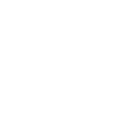 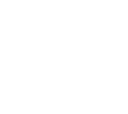 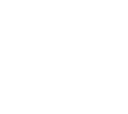 